Контрольные вопросы для проведения срезовых работ по___математике______________в________8-х_________классах                                      (предмет)Преподаватель _____________________         _Перемышленникова Е.В.                                         (подпись)                                     (Ф.И.О.)Эталоны ответов на контрольные вопросы По____математике_____________ в_____8-х__________   классах                                   (предмет)   Преподаватель _____________________         ____________________________                                         (подпись)                                     (Ф.И.О.)              «СОГЛАСОВАНО»«УТВЕРЖДАЮ»Председатель ПКЗаместитель директора поУВР_______________Е.Н.Егиазарян____________В.П.Рыжевская«____»_________2014г«____»_________2014г№Вариант №1Вариант №21 Найдите значение алгебраической дроби  .1)   2)      3)        4)  Найдите значение алгебраической дроби  .1)      2)       3)     4) 2 Вычислить   .  1) 4      2) 3        3) 5           4) 15Вычислить   .  1) 19         2) 1          3) 0,5          4) 1,53 Вычислить   .  1) 0,4       2) 0,04        3) 0,02          4) 0,16Вычислить   .  1) 1        2) 0,02            3) 0,01          4) 0,14Одна из точек, отмеченных на координатной прямой, соответствует числу  . Какая это точка?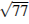 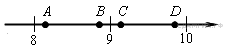 1) точка А 
2) точка В
3) точка С 
4) точка DОдна из точек, отмеченных на координатной прямой, соответствует числу  Какая это точка?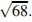 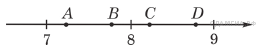 1) точка А
2) точка В
3) точка С
4) точка D5Найдите корни уравнения  .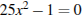 Найдите корни уравнения  .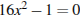 6В таблице приведены нормативы по отжиманиям от пола для 10 класса.Какую оценку получит девочка, сделавшая 13 отжиманий?1)«5»2)«4»
3)«3»
4) «Неудовлетворительно»В таблице приведены нормативы по прыжкам через скакалку за 30 сек. для 9 класса.Какую оценку получит мальчик, прыгнувший 57 раз за 30 сек.?1)«5»
2)«4»
3)«3»
4) «Неудовлетворительно»7Установите соответствие между графиками функций и формулами, которые их задают.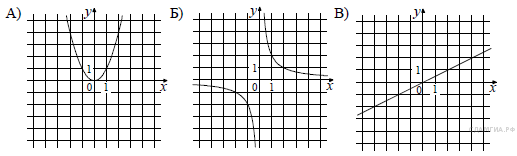 1) 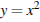 2) 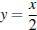 3) 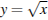 4) 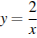 Ответ укажите в виде последовательности цифр без пробелов и запятых в указанном порядке.Установите соответствие между графиками функций и формулами, которые их задают.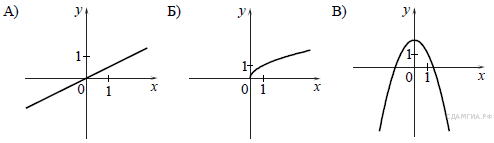 1) 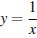 2) 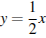 3) 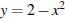 4) Ответ укажите в виде последовательности цифр без пробелов и запятых в указанном порядке8Диагональ BD параллелограмма ABCD образует с его сторонами углы, равные 65° и 50°. Найдите меньший угол параллелограмма.Найдите угол АDС равнобедренной трапеции ABCD, если диагональ АС образует с основанием ВС и боковой стороной АВ углы, равные 30° и 50° соответственно.9 Сумма трех углов выпуклого четырехугольника равна 300°. Найдите четвертый угол. Ответ дайте в градусах. Сумма трех углов выпуклого четырехугольника равна 270°. Найдите четвертый угол. Ответ дайте в градусах.10Найдите площадь трапеции, изображённой на рисунке.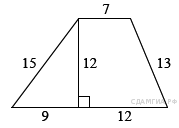 Найдите площадь параллелограмма, изображённого на рисунке.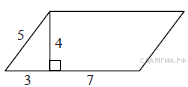 №Вариант №1Вариант №212222331442250,2; -0,20,25; -0,25632714224386580960901016840